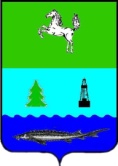 АДМИНИСТРАЦИИЯ ЗАВОДСКОГО СЕЛЬСКОГО ПОСЕЛЕНИЯЗАВОДСКОГО РАЙОНАТОМСКОЙ ОБЛАСТИПОСТАНОВЛЕНИЕп. Заводскойот 17.01.2017               									№ 07 		О внесении изменений в постановление Администрации поселения от 30.12.2016 №112В связи с опечаткой,ПОСТАНОВЛЯЮ:1. В постановлении Администрации Заводского сельского поселения от 30.12.2016 №112 «О внесении изменений и дополнений в постановление Администрации Заводского сельского поселения от 06.06.2012 № 39 «Об утверждении Административного регламента предоставления муниципальной услуги «Предоставление малоимущим гражданам по договорам социального найма жилых помещений муниципального жилищного фонда» (в редакции постановлений: от 20.04.2016 №35, от 22.07.2016 №65, от 08.11.2016 №85) следует читать:1.1. в пунктах 1.1. и 1.2. постановления слова «пункта 9» и «пункт 9» соответственно.2. Обнародовать настоящее постановление в информационном бюллетене Администрации Заводского сельского поселения, также разместить на официальном сайте муниципального образования Заводское сельское поселение в информационно-телекоммуникационной сети «Интернет» http://zavodskoesp.ru.3. Настоящее постановление вступает в силу со дня официального обнародования.4. Контроль за исполнением настоящего постановления оставляю за собой.Глава поселения                                                                                Е.В. Кузнецов